
Application Form 
Please complete this form to apply to the regional U Dance Platform (Sunday 12 March 2017) and U.Dance 2017 (13 – 16 July 2017).  All groups applying must fill in the application below and supply a link to footage of the group and their performance piece.  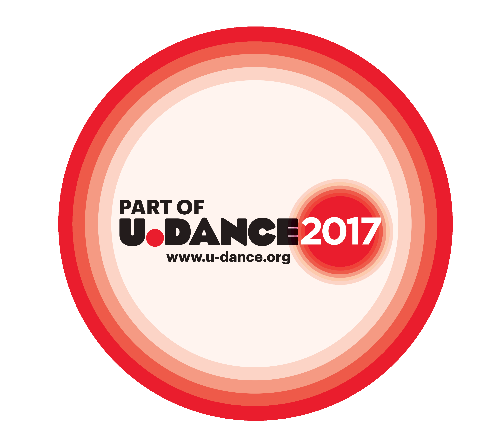 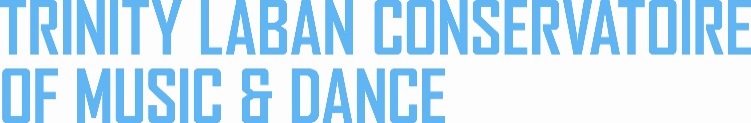 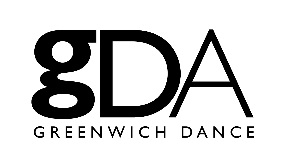 The deadline for applications is Thursday 12 January 2017.Please complete all sections of this form. Please complete this form in black ink or type and in BLOCK CAPITALS.For more information about the regional platform please go to: http://www.trinitylaban.ac.uk/take-part/projects/dance-events-and-platforms/udance-2017 or http://www.greenwichdance.org.ukDeadline for applications: 12pm on Thursday 12 January 2017.  Any applications received after the deadline will not be considered.Email to:   r.denby@trinitylaban.ac.uk   (0208 305 9478)Or post to: U.Dance London applications, FAO Rebecca Denby, Trinity Laban, Creekside, London, SE8 3DZ. Equal Opportunities (for monitoring purposes only)We welcome people from all sections of the community.You do not have to give us the following information but we would be very grateful as it will be used to monitor our success at implementing our equal opportunities policy. Please state in each case the number of dancers in your group for each category.Please return this along with your application form. It will not be used as part of the selection process.	GUIDANCE NOTES FOR FILMING AND SUBMITTING YOUR FOOTAGEAs part of your application process, we require groups to send both a written application and digital or DVD footage of their piece by Monday 16 January. We do not expect to see complete, polished pieces of work however we would like to view your piece as near to finished as possible. Groups will be judged on the criteria for the dance piece and not the quality or edit of their footage, however please follow these Do’s and Don’ts to ensure that your footage shows your dance piece as best it can.Please note that the panel will be assessing the dance piece on the footage supplied and so it is important to show your dance piece and group in the best possible way.  HOW TO SEND YOUR FOOTAGEThere are a few options for how to send your footage to us:URL link 	(e.g YouTube link or Vimeo link)DVD 		(Please make sure that your DVD plays before sending)Digital file 	(Using We Transfer. Go to www.wetransfer.com and follow the 		instructions using the email above)Please use the Do’s and Don’ts on the next page to help you make sure that you give your group and dance piece the best possible chance with our panel.FILMING YOUR DANCE PIECESUBMITTING YOUR DANCE PIECESection A (contact details)Section A (contact details)Section A (contact details)Name of Group:Name of Group Leader:Correspondence address(Please put name of contact for administration purposes if different from above)Correspondence address(Please put name of contact for administration purposes if different from above)Postcode:Daytime telephoneMobile numbere-mail addressSection B (about the group)Section B (about the group)Section B (about the group)Section B (about the group)Section B (about the group)Where is the group based?How many dancers are there in the group?Maximum 20 dancersMales:How many dancers are there in the group?Maximum 20 dancersFemales:What is the age range of your dancers?*Disabled dancers up to the age of 25 are eligible to applyNumber of 11 to 12 year olds:Number of 11 to 12 year olds:Number of 11 to 12 year olds:What is the age range of your dancers?*Disabled dancers up to the age of 25 are eligible to applyNumber of 13 to 15 year olds:Number of 13 to 15 year olds:Number of 13 to 15 year olds:What is the age range of your dancers?*Disabled dancers up to the age of 25 are eligible to applyNumber of 16 to 19 year olds:Number of 16 to 19 year olds:Number of 16 to 19 year olds:What is the age range of your dancers?*Disabled dancers up to the age of 25 are eligible to applyNumber of 20 to 25 year olds*:Number of 20 to 25 year olds*:Number of 20 to 25 year olds*:Do any of the group leaders or dancers have any access requirements?Does the Group Leader (named overleaf) have an Enhanced Disclosure & Barring Service (DBS) check?YES         NO YES         NO YES         NO YES         NO Does the Group Leader (named overleaf) have an Enhanced Disclosure & Barring Service (DBS) check?If ‘yes’ please give the DBS date:If ‘yes’ please give the DBS date:Section C (about the piece)Section C (about the piece)What is the title of the piece? How long is the piece?Maximum length 7 minutesWho has choreographed this piece?  Dancer(s)         Group leader      Invited choreographerWhat dance style/genre is the piece? Please describe the dance piece in no more than 100 words:Please state, in no more than 300 words, the reasons why you and your youth dance group would benefit from taking part in U.Dance London and U.Dance 2017. Are you sending a recording of the piece that will be performed or an example of the work that you do?Are you emailing a link or sending DVD footage?  Please include link here.  Please refer to the ‘Filming Do’s and Don’ts’ at the end of the application form. Is your group available on Sunday 12 March 2017 to perform at the regional platform? YES             NOSection D (U.Dance 2017)Section D (U.Dance 2017)Section D (U.Dance 2017)Section D (U.Dance 2017)The regional dance platform also acts as a selection event for U.Dance 2017, One Dance UK’s Youth Dance Festival. U.Dance 2017 will take place from 13 to 16 July in Birmingham. For more information about U.Dance 2017 and to read the application information & guidance notes, please go to: www.onedanceuk.org/The regional dance platform also acts as a selection event for U.Dance 2017, One Dance UK’s Youth Dance Festival. U.Dance 2017 will take place from 13 to 16 July in Birmingham. For more information about U.Dance 2017 and to read the application information & guidance notes, please go to: www.onedanceuk.org/The regional dance platform also acts as a selection event for U.Dance 2017, One Dance UK’s Youth Dance Festival. U.Dance 2017 will take place from 13 to 16 July in Birmingham. For more information about U.Dance 2017 and to read the application information & guidance notes, please go to: www.onedanceuk.org/The regional dance platform also acts as a selection event for U.Dance 2017, One Dance UK’s Youth Dance Festival. U.Dance 2017 will take place from 13 to 16 July in Birmingham. For more information about U.Dance 2017 and to read the application information & guidance notes, please go to: www.onedanceuk.org/Do you want your piece to be considered for U.Dance 2017? If yes please continue to answer the following questions YES             NO YES             NO YES             NOIs your group available from 13 – 16 July 2017 to attend the festival in Salford? YES             NO YES             NO YES             NOIf selected for U.Dance 2017, how do you intend to raise the £145 per person to attend?Have you ever applied or been selected to attend the national event before? YES             NOIf yes, when?I confirm I have read the Guidelines produced by One Dance UK for U.Dance 2017, available from www.onedanceuk.org/ YES             NO YES             NO YES             NOSection E (declaration)Section E (declaration)I have read and understood all relevant information and have completed this form to the best of my knowledge.I confirm that the group is available to attend the regional platform on Sunday 12 March 2017.I confirm that the piece is no longer than 7 minutes and all dancers are under the age of 19 (25 if disabled).I have read and understood all relevant information and have completed this form to the best of my knowledge.I confirm that the group is available to attend the regional platform on Sunday 12 March 2017.I confirm that the piece is no longer than 7 minutes and all dancers are under the age of 19 (25 if disabled).Signed: Name:Date:Ethnic OriginAsian/British AsianBlack/Black BritishChineseWhiteDual HeritageOther EthnicityPrefer not to state ethnicityDisabilityHas a disabilityPrefer not to state disabilityFree School MealsEntitled to free school mealsPrefer not to stateDo’sDon’tsDo make sure that your dance piece and group are well lit and so clearly visible.Don’t film in the dark.Do make sure that you film the piece in is a clear space (no bags or chairs around the edges).Don’t distract the panel with clutter in the room - they may be mistaken for props.Do make sure that your full group are present on the day of filming (or as close to all).Don’t film a piece that should have 20 dancers with only 2 present.Do make sure that the music can be heard.Don’t use a phone to play music out of whilst filming - a sound system/stereo is much better. Don’t have the public chatting in the background.Do make sure that you film the piece from the front.Don’t film the piece from the side or back of the dancers.Do make sure that when played on a PC the footage plays the correct way up and not on its side (you may need to change the orientation that you film it).Don’t forget to test this – you’d be surprised how many times we watch footage with our heads at a funny angle!Do try to make sure that the piece is as close to finished as possible. Although we do understand that some dance pieces may be ‘works in progress’ when you apply.Don’t just submit small clips of the piece on their own- it is hard for the panel to picture what the final piece will look like if they only seen this and have no information about what the finished piece will look like.Do back up your application with notes and information about the piece. This could include what your plan is for the rest of the piece, what the costumes will look like, how the piece will be staged, how the piece fits together.Don’t forget to help our panel picture what it will look like when finished if submitting an unfinished or ‘work in progress’ piece.Do makes sure that there is a clear start and clear finish Don’t have the dancers stood chatting casually at the back (unless this is part of your piece)Do’sDon’tsDo check that your DVD, URL link of file works before sendingDon’t just send it in without checking it worksDo check that we have received your footage/application if you do not hear from us.Don’t feel like you are pestering us, we would rather make sure that all applications come through successfully.Do send any passwords that we need to be able to view your URL link (if a private YouTube link)Don’t make your footage so private that our panel cannot watch itDo label your DVD (not just on the CD case), Digital file or clipDon’t leave it to us to guess which is your pieceDo call us if you have any questionsDon’t let footage submission stressful and confusing